Руководствуясь Бюджетным кодексом Российской Федерации, статьей 28 решения Районного Совета депутатов от 29 ноября 2012 года №27-34 «Об утверждении новой редакции Положения о бюджетном процессе в муниципальном образовании «Ленский район» Республики Саха (Якутия), Районный Совет депутатов муниципального образования «Ленский район»                                    Р Е Ш И Л:Внести в решение Районного Совета депутатов от 18.12.2018 года № 9-4 «О бюджете муниципального образования «Ленский район» на 2019 год и  плановый период 2020 и 2021 годов» следующие изменения:В статье 1:в подпункте 1 пункта 1 цифры «3 722 913 608,30» заменить цифрами «3 843 383 027,55», цифры «1 307 426 774,20» заменить цифрами «1 408 016 387,91».в подпункте 2 пункта 1 цифры «5 067 726 554,02» заменить цифрами «5 187 880 485,83». в подпункте 3 пункта 1 цифры «1 344 812 945,72» заменить цифрами «1 344 497 458,28».            1.1.4. в подпункте 2 пункта 2 цифры «3 771 985 494,40» заменить цифрами «3 777 295 724,00», цифры «3 405 968 382,50» заменить цифрами «3 411 278 612,10»;            1.1.5. в подпункте 3 пункта 2 цифры «553 024 687,15» заменить цифрами «558 334 916,75», цифры «155 009 676,96» заменить «160 319 906,56»;           1.1.6 приложения 2,3;6-11;15,16 изложить в новой редакции согласно приложениям 1-9 к настоящему решению.            1.2. В статье 3:            1.2.1. дополнить пункт 14 с следующим содержанием: «Предоставить субсидию из бюджета района в 2019 году СПЖК «Аартык» Ленского района с. Беченча на строительство объекта « Коровник на 120 коров с молочным блоком» в с. Беченча Ленского района согласно протокола отбора Министерства сельского хозяйства № 69 от 09.04.2019 г. в рамках государственной программы «Развитие сельского хозяйства и регулирования рынков сельскохозяйственной продукции, сырья и продовольствия на 2012 и 2021 годы» в случае возмещения иных межбюджетных трансфертов из государственного бюджета Республики Саха (Якутия) в 2020 году».  Настоящее решение опубликовать в газете «Ленский вестник» и разместить на сайте администрации муниципального образования «Ленский район».3. Настоящее решение  вступает в силу с момента опубликования.Контроль исполнения настоящего решения возложить на председателя комиссии по бюджетной, налоговой политике и вопросам экономики Бабаеву А.Н. и заместителя главы по инвестиционной и экономической политике Черепанова А. В.МУНИЦИПАЛЬНОЕ ОБРАЗОВАНИЕ«ЛЕНСКИЙ РАЙОН»РЕСПУБЛИКИ САХА (ЯКУТИЯ)РАЙОННЫЙ СОВЕТДЕПУТАТОВ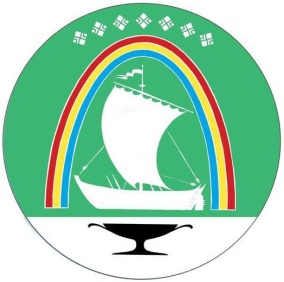 САХА РЕСПУБЛИКАТЫНЛЕНСКЭЙ ОРОЙУОНУНМУНИЦИПАЛЬНАЙ ТЭРИЛЛИИТЭОРОЙУОН ДЕПУТАТТАРЫН СЭБИЭТЭСАХА РЕСПУБЛИКАТЫНЛЕНСКЭЙ ОРОЙУОНУНМУНИЦИПАЛЬНАЙ ТЭРИЛЛИИТЭОРОЙУОН ДЕПУТАТТАРЫН СЭБИЭТЭ         РЕШЕНИЕ          СЕССИИ         РЕШЕНИЕ          СЕССИИ         СЕССИЯ         БЫҺААРЫЫ         СЕССИЯ         БЫҺААРЫЫ          г.Ленск          г.Ленск        Ленскэй к        Ленскэй кот 03 июля  2019 года№ 1-6от 03 июля  2019 года№ 1-6от 03 июля  2019 года№ 1-6от 03 июля  2019 года№ 1-6О внесении изменений и дополнений в решение Районного Совета депутатов муниципального образования «Ленский район» от 18.12.2018 года №9-4«О бюджете муниципального образования «Ленский район» на 2019 год и на плановый период 2020 и 2021 годов»ПредседательИ.о. главы 	           Н. К. Сидоркина                                Д.С. Федюкович